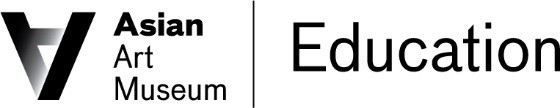 Group 2: The Making of Japanese SwordsDirections: In your small group, read through the printout of “Making a Masterpiece” (or read as an interactive resource on computer).  Afterwards, discuss and jot down notes for the following question.  Be ready to share your insights with your classmates later.Source: Chaddha, Rima and Audrey Resutek. “Making a Masterpiece.” Secrets of the Samurai Sword.  NOVA.  2007.   URL: http://www.pbs.org/wgbh/nova/samurai/swor-nf.htmlDiscussion: What were the three most important reasons why Japanese sword-making was so rigorous and time-consuming?  Be prepared to share your insights with your classmates later.1.2.3.  